ART EXHIBITION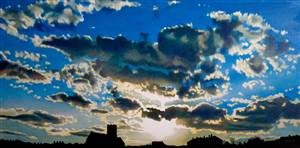 An exhibition of work by local artistClaire DowsonThe Friends Meeting HousePakefield Street, Lowestoft, NR33 0JPPrivate View 7pm Friday 7th OctoberOpen Saturday 8th October 10am-4pmSunday 9th October 12am-4pm10th – 13th 11am-4pmclaire@clairelouisedowson.co.ukwww.norfolkandwaveneyquakers.org.uk